                                          РОССИЙСКАЯ ФЕДЕРАЦИЯ                                                   Ивановская область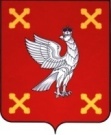 Администрация  Шуйского муниципального районаПОСТАНОВЛЕНИЕот 22.11. 2016г. №586-пг. ШуяОб утверждении Перечня автомобильных дорог местного значения Шуйского муниципального районаВ соответствии с Федеральным законом от 06.10.2003 № 131-ФЗ 
«Об общих принципах организации местного самоуправления в Российской Федерации», Федеральным законом от 27.05.2014г. ФЗ-№136 «О внесении изменений в статью 26.3 Федерального закона «Об общих принципах организации законодательных (представительных) и исполнительных органов государственной власти субъектов Российской Федерации», и Федеральный закон «Об общих принципах организации местного самоуправления в Российской Федерации», Федеральным законом от 08.11.2007 № 257 – ФЗ «Об автомобильных дорогах и дорожной деятельности в Российской Федерации и о внесении изменений в отдельные законодательные акты Российской Федерации», Уставом Шуйского муниципального района, Администрация Шуйского муниципального района постановляет:	1. Утвердить Перечень автомобильных дорог местного значения Шуйского муниципального района (далее - Перечень) (прилагается).	2. Отделу муниципального хозяйства и градостроительной деятельности:	- в течение тридцати дней со дня вступления в силу настоящего постановления представить в Департамент дорожного хозяйства и транспорта Ивановской области сведения об автомобильных дорогах местного значения Шуйского муниципального района в соответствии с утвержденным настоящим постановлением;	- в случае ввода в эксплуатацию автомобильной дороги или изменения сведений об автомобильной дороге местного значения Шуйского муниципального района, обеспечить внесение изменений или дополнений в утвержденный настоящим постановлением Перечень и предоставление новых сведений в Департамент дорожного хозяйства и транспорта Ивановской области.	3. Отменить постановление главы администрации Шуйского муниципального района Ивановской области от 20.11.2013г. №614-п «Об утверждении Перечня автомобильных дорог местного значения Шуйского муниципального района».	4. Контроль за исполнением настоящего постановления возложить на заместителя главы администрации, начальника комитета по управлению имуществом и муниципальным заказам Николаенко В.В.	5. Постановление вступает в силу с 01.01.2017г.Глава Шуйского муниципального района                                С.А. Бабанов